Título do artigo: subtítulo se houver (fonte Times New Roman, tamanho 14, negrito, centralizado, caixa baixa (com exceção dos substantivos próprios e nomes científicos)Título do artigo em língua estrangeira: subtítulo se houver (inglês, francês ou espanhol)Primeiro Autor *Segundo Autor **Obs.: Os nomes dos autores, dados institucionais e e-mail só devem ser acrescentados após o aceite do artigoResumo (fonte Times New Roman, negrito, tamanho 12)Conforme a NBR 6028 da ABNT (2021): apresentação concisa do artigo em um único parágrafo, ressaltando o objetivo, o método, os resultados e as conclusões do artigo. Deve conter de 100 a 250 palavras e convém usar o verbo na terceira pessoa do singular. Formatação: fonte Times New Roman normal, tamanho 12, com espaço entre caracteres normal, espaço entre linhas simples e alinhamento justificado.Palavras-chave: Lista-se de três a cinco palavras-chave, separadas entre si por ponto e vírgula e finalizadas por ponto. Devem ser iniciadas por letras minúsculas, com exceção dos substantivos próprios e nomes científicos. Sugere-se que as palavras-chave não sejam as mesmas contidas no título.Abstract, Resumen ou Resumé (negrito, tamanho 12)Resumo em língua estrangeira. Deverá traduzir fielmente o resumo. Não usar tradutor automático. Recomenda-se passar por revisão de profissional especializado.Keywords, Palabras clave ou Mots clés: Tradução das palavras-chave, separadas entre si por ponto e vírgula e finalizadas por ponto.____________________________* Universidade Federal de Uberlândia. Instituto de Geografia. Uberlândia, MG, Brasil. E-mail: endereco_de_email@email.com ORCID: https://orcid.org/0000-0000-0000-0000 ** Universidade Federal de Uberlândia. Instituto de Geografia. Pós-Graduação em Geografia. Uberlândia, MG, Brasil. E-mail: endereco_de_email@email.com ORCID: https://orcid.org/0000-0000-0000-0000O arquivo deve ser formatado de acordo com este modelo, inclusive contendo os cabeçalhos e rodapés.Os trabalhos submetidos devem possuir a seguinte extensão:Artigos: entre 15 a 25 páginas (Texto completo, incluindo título, resumo e palavras-chave em português, inglês ou espanhol, bem como Tabelas, Quadros, Figuras, Mapas, agradecimentos e referências).Relatos de Experiência: entre 5 a 10 páginas.Notas e Resenhas: entre 3 a 5 páginas.Dossiês/ Edição especial: conforme normas.O artigo deve conter a seguinte estrutura:Introdução;Desenvolvimento;Considerações finais;Agradecimentos (quando necessário);Referências.Texto: fonte Times New Roman normal, tamanho 12, com espaço entre caracteres normal, espaçamento entre linhas 1,5, recuo especial na primeira linha de 1,25cm e alinhamento justificado. A estrutura do texto deve ser dividida em partes e com subtítulos (fonte Times New Roman, tamanho 12, negrito e sem tabulação). Citações: seguir a NBR 10520 (2023). Exemplos: um autor: Gonçalves (2024) ou (Gonçalves, 2024); dois autores: Campos e Cleps Junior (2020) ou (Campos; Cleps Junior, 2020); três autores: Lima, Coelho e Araújo (2023) ou (Lima; Coelho; Araújo, 2023); quatro ou mais autores: Nascimento et al. (2024) ou (Nascimento et al., 2024).Para citações diretas longas (acima de 3 linhas), utilize a seguinte formatação: recuo à esquerda de 4cm, espaçamento entre linhas simples, fonte Times New Roman 10 ou 11 (Autor, ano, página).Ilustrações e Tabelas: devem ser referidas no texto e numeradas de acordo com a sequência.Ilustrações (os elementos no interior das figuras devem ser todos legíveis). Fotografias, desenhos, gráficos, imagens, mapas, etc. serão todos denominados pelos respectivos nomes. Tabelas, Quadros (não devem ser salvas como imagens) e IlustraçõesAs Tabelas, os Quadros e as ilustrações devem ter título na parte superior (fonte tamanho 12 e espaçamento 1,5). Na parte inferior inserir a fonte das informações e a legenda (fonte tamanho 10, espaçamento simples). As ilustrações (gráficos, mapas, fotografias, desenhos, esquemas, fluxogramas, organogramas, plantas, figuras e outros) deverão ser inseridas no corpo do texto em formato GIF ou JPG. Notas de rodapé Exemplo de Ilustração:Mapa 1 - Minas Gerais: Áreas de conflitos – Ocupações de terras (1990-2010)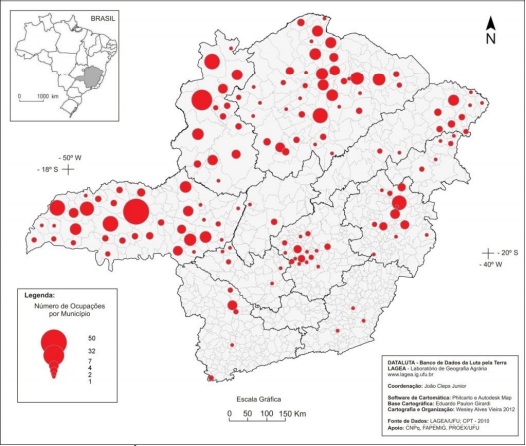 Fonte: DATALUTA-LAGEA, 2010.Org.:  João Cleps Junior, 2015.Exemplo de Tabela:Tabela 1 - Minas Gerais: Número de Projetos, Total de Famílias Assentadas e Área Desapropriada por Período de Governo (1986-2011)Fonte: DATALUTA-NERA-LAGEA, 2012.Org.:  João Cleps Junior, 2015.Considerações FinaisApós o texto do artigo, os autores deverão elaborar suas considerações finais. Elas devem ser breves e responder às questões da pesquisa levantadas na introdução, correspondentes aos objetivos e hipóteses, e apontar as principais contribuições da pesquisa, podendo apresentar recomendações para trabalhos futuros.Agradecimentos(Se necessário)Referências	As referências devem ser apresentadas em ordem alfabética do sobrenome dos(as) autores(as) e devem ser organizadas de acordo com a NBR 6023 da ABNT (2018). Formatação: alinhadas à margem esquerda, fonte Times New Roman, tamanho 12, espaçamento entre linhas simples, separadas entre si por um espaço simples. Devem constar nas referências apenas as obras que foram citadas no texto. Os autores deverão obrigatoriamente acrescentar o número DOI daquelas referências que o possuírem. Para verificar quais referências possuem DOI, acessar o site https://apps.crossref.org/SimpleTextQuery, copiar e colar as referências no espaço adequado e clicar em ‘Submit’. Aguardar o resultado e copiar os DOIs. Além disso, todos os links devem estar ativos.Exemplos:CLEPS JUNIOR, J. Dinâmica e estratégias do setor agroindustrial no cerrado: o caso do Triângulo Mineiro. 1998. Tese (Doutorado em Organização do Espaço). Instituto de Geociências e Ciências Exatas, Unesp/Rio Claro, Rio Claro, 1998.CRÉDITO à agropecuária será de R$ 156 bilhões até 2015. Jornal do Commercio, Rio de Janeiro, Rio de Janeiro, ano 97, n,156, p.A3, 20 maio 2014.KAUSTKY, K. A questão agrária. 3.ed. São Paulo: Proposta Editorial, 1980.MARIA, L. X. de; CLEPS JUNIOR, J. As novas definições do arrendamento e da parceria de terras no Triângulo Mineiro. In: ENCONTRO NACIONAL DE GEOGRAFIA AGRÁRIA, 17., 2004. Gramado. Anais [...], Gramado: UFRGS/PPGG/Instituto de Geociências/Departamento de Geografia, 2004. 1 CD-ROM.OTTA, L. A. Parcela do tesouro nos empréstimos do BNDES cresce 566% em oito anos. O Estado de São Paulo, São Paulo, ano 131, n.42656, 1 ago.2010. Economia & Negócios, p.B1.RODRIGUES, S. J. D.; BEZERRA, A. R. Trabalho escravo feminino e narrativas de trabalhadoras rurais no Brasil. Revista Campo-Território, Uberlândia, v. 18, n. 49, p. 1–22, jan./abr.2023. DOI: https://doi.org/10.14393/RCT184967462 SAQUET, M. A. O território: diferentes interpretações na literatura italiana. In: RIBAS, A. D.; SPOSITO, E. S.; SAQUET, M. A. (org.). Território e desenvolvimento: diferentes abordagens. Francisco Beltrão: Unioeste, 2004.p.121-147.WELCH, C. A.; MALAGODI, E.; CAVALACANTI, J. S. B.; WANDERLEY, M. N. B. (org.). Camponeses brasileiros: leituras e interpretações clássicas. São Paulo: Editora da Unesp; Brasília: Núcleo de Estudos Agrários e Desenvolvimento Rural, 2009. v.1 Para os casos não contemplados nos exemplos acima, os autores deverão seguir as normas ABNT vigentes:Referências - NBR 6023 (2018);Citações em documentos - NBR 10520 (2023);Resumo - NBR 6028 (2. ed. 2021).Sugerimos a consulta do Guia online para normalização de publicações técnico-científicas da Editora da Universidade Federal de Uberlândia (EDUFU) disponível em http://www.edufu.ufu.br/catalogo/ebooks-gratuitos/guia-para-normalizacao-de-publicacoes-tecnico-cientificas GOVERNONúmero de Projetos CriadosNúmero de Famílias AssentadasÁrea Desapropriada (em hectares)SARNEY (1986-1989)1286364.587COLLOR-ITAMAR (1991-1994)1374832.730FHC-1 (1995-1998)1025.771291.345FHC-2 (1999-2002)854.491269.092LULA-1 (2003-2006)1074.919222.072LULA-2 (2007-2010)642.282107.876DILMA (2011)61977.661TOTAL38919.271995.363